Retourbon	       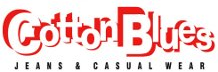 Dit formulier altijd samen met een kopie van de factuur meesturen met retourneringen/ruilingen!Makkelijk ruilen of retourneren bij Cotton Blues
Wij willen graag dat u tevreden bent met uw aankoop. Soms kan het zo zijn dat een product niet aan je verwachtingen voldoet. Controleer altijd eerst of u het juiste artikel heeft ontvangen. Is uw aankoop niet volledig naar wens, blijkt uw gekochte artikel niet te passen, of heeft u per ongeluk een ander artikel ontvangen, dan bieden we u de mogelijkheid deze binnen 14 dagen na ontvangst te retourneren of te ruilen. Dit kan in ons filiaal of voldoende gefrankeerd naar ons retour adres.Retouradres:
Cotton Blues t.a.v. weborders
Stationsweg 26
9471 GR ZuidlarenMijn gegevens:
Ik wil het volgende retourneren/ruilen:*Doorhalen wat niet van toepassing is
**Reden retour/ruilen: 1) te klein | 2) te groot | 3) voldoet niet aan verwachtingen | 4) beschadigd/productiefout | 5) verkeerd artikel geleverd | 6) anders, namelijk…….Ik wil het volgende artikel ontvangen/bestellen*:*Bij een retour artikel hoeft dit niet ingevuld te worden.
                                                    Cotton Blues Stationsweg 26, 9471 GR Zuidlaren
                                  Tel.050-4091566 | info@cottonblues.nl | www.cottonblues.nlRetourbon				Overige opmerkingen:……………………………………………………………………………………………………………………………………………………………………………
……………………………………………………………………………………………………………………………………………………………………………
……………………………………………………………………………………………………………………………………………………………………………
…………………………………………………………………………………………………………………………………………………………………………………………………………………………………………………………………………………………………………………………………………………………………………………………………………………………………………………………………………………………………………………………………………………………………………………………………………………………………………………………………………………………………………………………………………………………………………………………………………………………………………………………………………………………………Belangrijk:
* Zodra uw ruiling/retournering ontvangen is, krijgt u hiervan een bevestigingsmail.
* Ruilt u omdat u een verkeerd artikel heeft ontvangen? Dan zijn de verzendkosten voor ons.
* Ruil/retourneert u omdat het product niet naar wens is of niet past? Dan zijn de verzendkosten voor het retourneren voor eigen rekening. Wilt u daarvoor in de plaats een ander artikel/maat ontvangen, dan sturen wij deze op onze kosten weer naar u toe.
* Een nieuw artikel wordt alleen toegestuurd wanneer aangegeven op het retourformulier!
* Is het product onvolledig of beschadigd? Dan gelieve eerst even mailen naar info@cottonblues.nl
* Wilt u uw geld terug? Dan wordt het bedrag (inclusief verzendkosten), na ontvangst van de retourzending binnen 14 dagen gecrediteerd.
*Is het bedrag van uw  nieuwe bestelling hoger dan uw retourzending? Bij ontvangst van uw ruiling krijgt u van de klantenservice een e-mail met de gegevens voor het bij te betalen bedrag. Zodra het bij te betalen bedrag is ontvangen, wordt uw nieuwe bestelling verstuurd.
* Stuur uw retourzending altijd naar het eerder genoemde retouradres.Voorwaarden
De artikelen moeten ongebruikt teruggestuurd worden. Informatiekaartjes en/of labels moeten zoals afgeleverd aan het product gehecht zijn. De artikelen moeten in de aangeleverde verpakking zitten en compleet toegestuurd worden. De retourzending moet voorzien zijn van een volledig ingevulde retourbon en een kopie van de factuur. In geval van onvolledigheid of beschadiging eerst een e-mail sturen naar info@cottonblues.nlDit formulier altijd samen met een kopie van de factuur meesturen met retourneringen/ruilingen!                                                    Cotton Blues Stationsweg 26, 9471 GR Zuidlaren
                                  Tel.050-4091566 | info@cottonblues.nl| www.cottonblues.nlNaamAdresWoonplaatsTelefoonnummerE-mail adresFactuurnummerIBAN rekeningnr.AantalArtikelnr.OmschrijvingRetour/ruilen*Reden retour/ruilen**Retour/ruilen*Retour/ruilen*Retour/ruilen*Retour/ruilen*AantalArtikel nr.OmschrijvingMaat/kleur